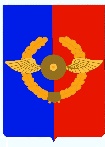 Российская ФедерацияИркутская областьА Д М И Н И С Т Р А Ц И Я Среднинского городского поселенияУсольского муниципального района П О С Т А Н О В Л Е Н И ЕОт 19.05.2023 г.                           р. п. Средний                                        № 38О проведении проверки готовности объектов жилищно-коммунального хозяйства, социальной сферы и жилищного фонда Среднинского городского поселения Усольского муниципального района Иркутской области  к осенне-зимнему периоду 2023 – 2024 гг.В целях проверки готовности объектов жилищно-коммунального хозяйства и социальной сферы на территории Среднинского городского поселения Усольского муниципального района Иркутской области к предстоящему осеннее- зимнему периоду 2023-2024 гг., в соответствии с Федеральным законом от 06 октября 2003 года № 131-ФЗ «Об общих принципах организации местного самоуправления в Российской Федерации», Федеральным законом от 27 июля 2010 года № 190-ФЗ «О теплоснабжении», с Правилами оценки готовности к отопительному периоду, утвержденными приказом Министерства энергетики Российской Федерации от  12  марта  2013 года № 103, руководствуясь статьями 7, 47 Устава Среднинского муниципального образования, администрация Среднинского городского поселения Усольского муниципального района Иркутской области П О С Т А Н О В Л Я Е Т:Создать и утвердить Состав постоянно действующей комиссии по проведению проверки готовности теплоснабжающих организаций, теплосетевых организаций и потребителей тепловой энергии Среднинского городского поселения Усольского муниципального района Иркутской области к осенне-зимнему отопительному периоду 2023- 2024 гг. (Приложение № 1).Утвердить Положение о постоянно действующей комиссии по проведению проверки готовности теплоснабжающих организаций, теплосетевых организаций и потребителей тепловой энергии Среднинского городского поселения Усольского муниципального района Иркутской области к осенне-зимнему отопительному периоду 2023-2024 гг. (Приложение № 2).Утвердить Программу проведения проверки готовности к отопительному периоду 2023-2024 гг. потребителей тепловой энергии –жилищного фонда, учреждений и организации социальной сферы, находящихся на территории Среднинского городского поселения Усольского муниципального района Иркутской области (Приложение № 3).Утвердить План-график проверки готовности теплоснабжающих, теплосетевых организаций и потребителей тепловой энергии к отопительному периоду 2023-2024 гг. (Приложение № 4).Организациям, участвующим в обслуживании жилищного фонда и объектов социальной сферы, а также в управлении жилищным фондом:Обеспечить до 01 сентября 2023 года готовность жилищного фонда, объектов социальной сферы к работе в зимних условиях.Организовать промывку и опрессовку систем теплоснабжения подведомственных зданий с обязательным составлением актов.Выполнить до 01 сентября 2023 года комплекс теплосберегающих мероприятий, включающих восстановление тепловой изоляции на трубопроводах внутридомовых систем, остекление лестничных клеток, ремонт швов наружных стеновых панелей, блоков и входных дверей с установкой механизмов закрывания.Заготовить до 01 октября 2023 года в необходимом объеме соль (песко – соляную смесь) для противоголаледной обработки пешеходных дорожек.Предоставить до 10 сентября 2023 года в администрацию Среднинского городского поселения Усольского муниципального района Иркутской области Паспорта готовности, оформленные в соответствии с Правилами и нормами технической эксплуатации жилищного фонда, утвержденными Постановлением Государственного комитета Российской Федерации по строительству и жилищно-коммунальному хозяйству от  27  сентября 2003 года № 170. Организации ЖКХ независимо от форм собственности, участвующим в тепло-водоснабжении населения: Обеспечить до 01 октября 2023 года:Готовность инженерной инфраструктуры к работе в зимних условиях.Укомплектованность техникой и нормативным запасом материалов для оперативного выполнения аварийно-восстановительных работ.Проверить готовность аварийных бригад и нештатных аварийно-спасательных формирований.Провести противоаварийные тренировки в соответствии с календарным планом.Организовать с 15 сентября 2023 года и до начала отопительного сезона опробование систем теплоснабжения.Назначить ответственными  лицами за подготовку к эксплуатации в осенне-зимний период 2023-2024 гг.:- объектов теплоснабжения и водоснабжения – начальника ЖКС № 12 филиала ФГБУ «ЦЖКУ» Минобороны России (по ВКС) Новицкого А.И.            - объектов социальной сферы, находящихся на территории Среднинского городского поселения Усольского муниципального района – руководителей учреждений социальной сферы;- жилищного фонда р.п. Средний – директора ООО «ДЭЛЭЙН» Галаутдинова Р.З.;- Среднинского городского поселения Усольского муниципального района Иркутской области образования – старшего инспектора по муниципальному хозяйству Морозову А.Ю. Опубликовать настоящее постановление в газете «Информационный бюллетень Среднинского муниципального образования» и разместить на официальном сайте Среднинского муниципального образования http://srednyadm.ru/ в информационно-телекоммуникационной сети «Интернет».Контроль за исполнением настоящего постановления оставляю за собой.И.о. главы Среднинского городского поселения Усольского муниципального района                                             Е.В. АфанасьеваИСПОЛНИТЕЛЬ:Старший инспектор по муниципальному хозяйству         ________________А.Ю. МорозоваЗаместитель главы                     тел. 8-902-57-60-245   В дело: 02-01-02                             _______________  Е.В. Афанасьева Мельникова СОГЛАСОВАНО:Главный специалистпо юридическим вопросами нотариальным действиям         ________________   Л.С. Цубикова  РАССЫЛКА:1 экз. –  дело;2 экз. – в печать;3 экз. – сайт.Электронная версия правового акта и приложения соответствует бумажному носителю.Состав постоянно действующей комиссии по проведению проверки готовности теплоснабжающих организаций, теплосетевых организаций и потребителей тепловой энергии Среднинского городского поселения Усольского муниципального района Иркутской области к осенне-зимнему отопительному периоду 2023- 2024 гг.И.о. главы Среднинского городского поселения Усольского муниципального района                                             Е.В. АфанасьеваПОЛОЖЕНИЕ О постоянно действующей комиссии по проведению проверки готовности теплоснабжающих организаций, теплосетевых организаций и потребителей тепловой энергии Среднинского городского поселения Усольского муниципального района Иркутской области к осенне-зимнему отопительному периоду 2023- 2024 гг.Общие положения Постоянно действующая комиссия по проведению проверки готовности теплоснабжающих организаций, теплосетевых организаций и потребителей тепловой энергии Среднинского городского поселения Усольского муниципального района Иркутской области к осенне-зимнему периоду отопительному периоду 2023- 2024 гг. (далее – Постоянно действующая комиссия) является координационным органом, обеспечивающим взаимодействие организаций осуществляющих подготовку жилищно-коммунального хозяйства Среднинского городского поселения Усольского муниципального района к  осенне-зимнему периоду и осуществляющим проведение проверки готовности теплоснабжающих организаций, теплосетевых организаций и потребителей тепловой энергии к осенне-зимнему периоду 2023-2024 гг.Положение о Постоянно действующей комиссии определяет его правовой статус, порядок формирования и организацию деятельности.Правовую основу деятельности Постоянно действующей комиссии составляют: Федеральный закон от 06 октября 2003 года № 131-ФЗ «Об общих принципах организации местного самоуправления в Российской Федерации». Порядок формирования Постоянно действующей комиссии. Постоянно действующая комиссия формируется главой Среднинского городского поселения Усольского муниципального района Иркутской области.Основные задачи постоянно действующей комиссии.Реализация комплекса мер, направленных на подготовку жилищного фонда, объектов электро, тепло, водоснабжения, водоотведения и объектов социальной сферы к эксплуатации в осенне-зимний период.Координация деятельности организации, осуществляющих подготовку жилищно-коммунального хозяйства и поселения к осенне-зимнему периоду. Оказание содействия руководству предприятий, организации и учреждений в подготовке жилищно-коммунального хозяйства к осенне-зимнему периоду.Осуществление проверки готовности жилищного фонда, объектов электро, тепло, водоснабжения, водоотведения и объектов социальной сферы Среднинского муниципального образования к эксплуатации в осенне-зимний период.Полномочия Постоянно действующей комиссии.Постоянно действующая комиссия имеет право:- принимать в пределах своей компетенции решения, необходимые для организации проверки готовности к эксплуатации в осенне-зимний период, координации и совершенствования взаимодействия организаций, осуществляющих эксплуатацию жилищного фонда, объектов электро, тепло, водоснабжения, водоотведения на территории поселения;- запрашивать у организации и должностных лиц необходимые для ее деятельности документы, материалы и информацию;-создавать рабочие группы для решения основных вопросов, относящихся к компетенции постоянно действующей комиссии, и определять порядок их работы.Организация работы постоянно действующей комиссии.Постоянно действующая комиссия осуществляет свою деятельность в соответствии с планом работы, принимаемым на заседании комиссии и утверждаемым ее председателем. Заседания комиссии проводятся на плановой основе, либо при возникновении необходимости безотлагательного рассмотрения вопросов, относящихся к ее компетенции.Председатель Постоянно действующая комиссия комиссии: - осуществляет руководство деятельностью Постоянно действующей комиссии;- утверждает принятые Постоянно действующей комиссией решения и обеспечивает их выполнение;- принимает решения о проведении заседании комиссии при возникновении необходимости безотлагательного рассмотрения вопросов, относящихся к ее компетенции;- распределяет обязанности между членами комиссии;- представляет комиссии ответы по вопросам, относящимся к его компетенции. 5.3.  Подготовка материалов к заседанию Постоянно действующей комиссии осуществляется должностными лицами, к ведению которых относятся вопросы повестки дня. Материалы должны быть представлены в комиссию не позднее, чем за 5 дней до проведения заседания. 5.4. Решение Постоянно действующей комиссии принимаются простым большинством голосов его членов, присутствующих на заседании, путем открытого голосования и оформляются протоколом. Присутствие на заседании комиссии его членов обязательно.В случае, если член Постоянно действующей комиссии не может участвовать в заседании, полномочия делегируются лицу, исполняющему его обязанности.5.5. Члены Постоянно действующей комиссии обладают равными правами при обсуждении рассматриваемых на заседании вопросов. В случае несогласия с принятым решением, член комиссии вправе изложить в письменном виде свое мнение, которое подлежит приобщению к протоколу заседания.5.6. Организационно-техническое и информационное обеспечение деятельности Постоянно действующей комиссии осуществляет администрация Среднинского городского поселения Усольского муниципального района.  И.о. главы Среднинского городского поселения Усольского муниципального района                                             Е.В. АфанасьеваПрограммапроведения проверки готовности к отопительному периоду 2023-2024 гг. потребителей тепловой энергии – жилищного фонда, учреждений и организаций социальной сферы, находящихся на территории Среднинского городского поселения Усольского муниципального района Иркутской области  Общие положения  Проверка проводится в соответствии с полномочиями, установленными статьей 14 Федерального закона от 06 октября 2003 года №  131-ФЗ «Об общих принципах организации местного самоуправления в Российской Федерации».Целью Программы проведения проверки готовности к отопительному периоду 2023-2024 гг. потребителей тепловой энергии – жилищного фонда, учреждений, и организаций социальной сферы Среднинского городского поселения Усольского муниципального района Иркутской области (далее – Программа), в соответствии с Федеральным законом от 27 июля 2010 года №  190 «О теплоснабжении», является оценка готовности к отопительному периоду потребителей тепловой энергии, теплопотребляющие установки которых подключены к системе теплоснабжения.В соответствии с Федеральным законом от 27 июля 2010 года №  190-ФЗ «О теплоснабжении», приказом Минэнерго России от  12  марта  2013 года №   103 «Об утверждении Правил оценки готовности к отопительному периоду» (далее – Правила) проверка потребителей тепловой энергии – жилищного фонда,  учреждений и организаций социальной сферы Среднинского городского поселения Усольского муниципального района Иркутской области проводится в целях определения их соответствия требованиям, установленным правилам оценки готовности к отопительному периоду. Перечень потребителей тепловой энергии – жилищного фонда, учреждений и организаций социальной сферы Среднинского городского поселения Усольского муниципального района Иркутской области, подлежащих проверки готовности к отопительному периоду 2023-2024 гг. (Приложение № 1)Срок проведения проверки потребителей тепловой энергии установлен до 1 сентября текущего года. Основные положенияПроверка готовности жилищного фонда, объектов учреждений и организации социальной сферы Среднинского городского поселения Усольского муниципального района Иркутской области осуществляется комиссией, утвержденной постановлением администрации Среднинского городского поселения Усольского муниципального района Иркутской области «О проведении проверки готовности объектов жилищно-коммунального хозяйства, социальной сферы и жилищного фонда Среднинского городского поселения Усольского муниципального района Иркутской области к осенне-зимнему периоду 2023 – 2024 гг.» (далее – Постоянно действующая комиссия).Осуществляется проверка на основании:- плана мероприятий (исполнения плана) по подготовке жилищного фонда, объектов учреждений и организации социальной сферы Среднинского городского поселения  Усольского муниципального района Иркутской области к отопительному периоду 2023-2024 гг. (Приложение  № 2);- план – графика проведения проверки готовности жилищного фонда, объектов учреждений и организации социальной сферы Среднинского городского поселения  Усольского муниципального района Иркутской области к отопительному периоду 2023-2024 гг. (Приложение  № 3);- перечня организационных мероприятий по подготовке объектов жилищно-коммунального хозяйства, предприятий жизнеобеспечения жилищного фонда и социальной сферы к отопительному периоду 2023-2024 гг. (Приложение  №  4)Уполномоченным по подписанию паспортов готовности предприятий жилищно-коммунального комплекса, учреждений и организации социальной сферы (далее – Паспортов) Среднинского городского поселения Усольского муниципального района Иркутской области определить главу Среднинского городского поселения Усольского муниципального района Иркутской области (далее – Глава). (Приложение № 5)При проверке готовности к отопительному периоду 2023-2024 гг. Постоянно действующей комиссией проверяется выполнение требований по готовности к отопительному периоду потребителей тепловой энергии, теплопотребляющие установки которых подключены к системе теплоснабжения. Постоянно действующая комиссия руководствуется Программой проверки муниципальных образований Иркутской области, утвержденной Енисейским управлением Ростехнадзора к отопительно-зимнему периоду 2023-2024 гг. В целях проведения проверки, Постоянно действующая комиссия рассматривает документы, подтверждающие выполнение требований по готовности, а при необходимости – проводят осмотр объектов проверки.Проверка потребителей тепловой энергии – жилищного фонда, учреждений и организаций социальной сферы Среднинского городского поселения Усольского муниципального района Иркутской области проводится в целях определения их соответствия требованиям, установленным Правилам оценки готовности к отопительному периоду, в том числе готовности их теплопотребляющих установок к работе, а также в целях определения их готовности к обеспечению указанного в договоре теплоснабжения режима потребления, отсутствия задолженности за поставленную тепловую энергию (мощность), теплоноситель; организации коммерческого учета тепловой энергии. Результаты проверки оформляются актом проверки готовности к отопительному периоду 2023-2024 гг. (далее – Акт) в соответствии с Правилами. (Приложение № 6)Паспорт выдается уполномоченным органом, образовывавшим Постоянно действующую комиссию, по каждому объекту проверки в течении 15 дней с даты подписания Акта в случае, если замечания к требованиям по готовности, выданные Постоянно действующей комиссией, устранены в срок. Риски возникновения аварий и организация их ликвидации Риски возникновения аварий и их последствияИсходя из оценки рисков аварий: наиболее вероятными причинами возникновения аварий и сбоев в работе могут послужить:- перебои в подаче электроэнергии;- износ оборудования;- человеческий фактор.3.2. Координацию работ по ликвидации аварии на объектовом уровне осуществляет руководитель организации, осуществляющей эксплуатацию объекта, на муниципальном уровне – Глава. 3.3. В режиме повседневной деятельности на объекте ЖКХ осуществляется дежурство специалистов, операторов котельной. Для ликвидации аварий и чрезвычайных ситуаций создаются и используются:-  резервы финансовых и материальных ресурсов теплоснабжающей организации; -  резервы финансовых и материальных ресурсов администрации Среднинского городского поселения Усольского муниципального района Иркутской области.  3.4. Объемы резервов финансовых ресурсов (резервных фондов) определяются и утверждаются нормативно-правовым актом и должны обеспечивать проведение аварийно-восстановительных работ в нормативные сроки.3.5. В зависимости от вида и масштаба аварии принимаются неотложные меры по проведению ремонтно-восстановительных работ на теплопроизводящих объектах и тепловых сетях, направленных на недопущение размораживания систем теплоснабжения и скорейшую подачу тепла в дома с центральным отоплением и социально значимые объекты.3.6. Планирование и организация ремонтно-восстановительных работ на теплопроизводящих объектах и тепловых сетях осуществляется руководством организации, эксплуатирующей теплопроизводящие объекты.3.7. Принятию решения по ликвидации аварии предшествует оценка сложившейся обстановки, масштаба аварии и возможных последствий.3.8. К работам привлекаются аварийно-ремонтные бригады, спецтехника и оборудование организаций, в ведении которых находятся теплопроизводящие объекты, круглосуточном режиме, посменно.3.9. О причинах возникновения аварии, масштабах и возможных последствиях, планируемых сроках ремонтно-восстановительных работ, привлекаемы силах и средствах руководитель работ информирует ЕДДС Усольского муниципального района, администрацию Среднинского городского поселения Усольского муниципального района Иркутской области. О сложившейся обстановке население информируется администрацией Среднинского городского поселения Усольского муниципального района Иркутской области через местную систему оповещения и информирования.3.10. В случае необходимости привлечения дополнительных сил и средств к работам, руководитель работ докладывает Главе, председателю комиссии по предупреждению и ликвидации чрезвычайных ситуаций поселения.3.11. При угрозе возникновения чрезвычайных ситуаций в результате аварии (аварийном отключении коммунально-технических систем жизнеобеспечения населения в жилых домах на сутки и более, также в условиях критически низких температур окружающего воздуха) работы координирует комиссия по предупреждению и ликвидации чрезвычайных ситуаций поселения. И.о. главы Среднинского городского поселения Усольского муниципального района                                             Е.В. АфанасьеваПЕРЕЧЕНЬ потребителей тепловой энергии – жилищного фонда, учреждений и организаций социальной сферы Среднинского городского поселения Усольского муниципального района Иркутской области, подлежащих проверки готовности к отопительному периоду 2023-2024 гг.И.о. главы Среднинского городского поселения Усольского муниципального района                                             Е.В. АфанасьеваПлан мероприятий (исполнения плана) по подготовке жилищного фонда, объектов учреждений и организации социальной сферы Среднинского городского поселения Усольского муниципального района Иркутской области к отопительному периоду 2023-2024 гг.И.о. главы Среднинского городского поселения Усольского муниципального района                                             Е.В. АфанасьеваПлан – график проведения проверки готовности жилищного фонда, объектов учреждений и организации социальной сферы Среднинского городского поселения Усольского муниципального района Иркутской области к отопительному периоду 2023-2024 гг.И.о. главы Среднинского городского поселения Усольского муниципального района                                             Е.В. АфанасьеваПеречень организационных мероприятий по подготовке объектов жилищно-коммунального хозяйства, предприятий жизнеобеспечения жилищного фонда и социальной сферы к отопительному периоду 2023-2024 гг.1. Руководителям жилищно-коммунального комплекса: 1.1. Обеспечить под личную ответственность выполнение комплекса мероприятий по подготовке к зиме объектов теплоснабжения и коммунального хозяйства, жилищного фонда, социальной сферы, в объемах, предусмотренных планами и графиками предприятий, и планом мероприятий в соответствии с приложением № 2 к Программе проведения проверки готовности к отопительному периоду 2023-2024 гг. потребителей тепловой энергии – жилищного фонда, учреждений и организаций социальной сферы, находящихся на территории Среднинского городского поселения Усольского муниципального района Иркутской области .1.2. Назначить своими приказами ответственных лиц за составление и представление отчетов по подготовке к зиме в Комиссию по оценке готовности к отопительному периоду теплоснабжающих организаций и потребителей тепловой энергии в зимний период 2023 – 2024 годы.1.3. Обеспечить на объектах теплоснабжения и коммунального хозяйства, жилья, социальной сферы соблюдение мер пожарной безопасности, профилактических мер по предотвращению аварийных ситуаций и надежное функционирование в осенне-зимний период 2023 – 2024 годы.1.4. Обеспечить наличие согласованных с администрацией Среднинского городского поселения Усольского муниципального района Иркутской области графиков аварийного ограничения режимов потребления тепловой энергии потребителей. 1.5. Обеспечить проведение мероприятий по промывке и дезинфекции водопроводных сетей и резервуаров чистой воды, обеззараживание воды. 1.6. Обеспечить осуществление координации за созданием и функционированием аварийных служб, обеспечивающих обслуживание жилищного фонда, наличие аварийных запасов, необходимого оборудования и продукции производственно-технического назначения.1.7. При подготовке объектов жизнеобеспечения к отопительному периоду 2023 – 2024 годы предусмотреть финансовые средства на выполнение требований государственного пожарного надзора и мероприятий по антитеррористической деятельности. 1.8. Провести ревизию существующих резервных источников электроснабжения, запасов топлива, обеспечить их готовность к работе.1.9. Обеспечить к началу отопительного периода 10-суточный неснижаемый резервный запас котельного топлива на объектах жизнеобеспечения; создание муниципальных и объектовых резервов материалов и оборудования для ЖКХ, для ликвидации непредвиденных чрезвычайных ситуаций природного и техногенного характера и при выполнении мероприятий по гражданской обороне, номенклатуре и объемам, согласованным с администрацией Среднинского городского поселения Усольского муниципального района Иркутской области.1.10. Обеспечить прохождение через лицензированные учебные заведения подготовку и переподготовку лиц, ответственных за теплоэнергетическое хозяйство и ежегодную до 1 сентября 2023 года аттестацию и переаттестацию оперативного рабочего и инженерно-технического персонала объектов жизнеобеспечения.1.11. К выполнению работ по подготовке к зиме допускать обученный и аттестованный персонал, оснащенный средствами индивидуальной защиты, спецодеждой, инструментами, всеми необходимыми нормативно-техническими документами, схемами, инструкциями. 1.12. Обеспечить на предприятиях жилищно-коммунального хозяйства и энергетики работу учебных классов, подготовку и переподготовку специалистов по противопожарной безопасности, охране труда и технике безопасности в соответствии с государственными нормативными актами. 1.13. Обеспечить применение пропускного режима с целью предотвращения несанкционированного доступа на объекты жизнеобеспечения ЖКХ и энергетики (котельную, трансформаторную подстанцию, водозаборные сооружения), устойчивую телефонную связь на котельной, источниках тепло-, энерго-, водоснабжения.1.14. Обеспечить установку приборов учета в многоквартирных жилых домах и на теплоисточниках. 1.15. В срок до 15 сентября 2023 года создать системы резервирования на объектах жизнеобеспечения: - установкой резервных электродвигателей и насосов на котельной, водозаборах и скважинах; - монтажом средств защиты и автоматики силового оборудования; - приобретением резервных источников электропитания (генератора и дизельгенератора, резервных кабелей);- приобретением оборудования и созданием страхового запаса топлива для работы котельных.1.16. Организовать работу по оценке готовности объектов предприятий и организаций, обеспечивающих энергоснабжение населения и объектов социальной сферы к прохождению осенне-зимнего периода, согласно Положению об оценке готовности электро- и теплоснабжающих организаций к работе в осенне-зимний период, утвержденному Министерством промышленности и энергетики России от 25 августа 2004 года, Правил оценки готовности к отопительному периоду, утвержденных приказом Министерства энергетики Российской Федерации от 12 марта 2023 года № 103, Положения об оценке готовности электро- и теплоснабжающих организаций к работе в осенне-зимний период, СО 153-34.08.105-2004 утвержденным Министерством промышленности и энергетики Российской Федерации от 25 августа 2004 года. Представить в администрацию Среднинского городского поселения Усольского муниципального района Иркутской области в установленный срок акты проверки и паспорта готовности согласно единым формам.1.17. Обеспечить осуществление координации и контроля за ходом выполнения работ по подготовке жилищного фонда к отопительному периоду 2023 – 2024 годы, в соответствии с постановлением Госстроя России от 27 сентября 2003 года № 170 «Об утверждении правил и норм технической эксплуатации жилищного фонда».1.18. Принять меры по ликвидации имеющейся задолженности перед предприятиями поставщиками.2. Руководителям учреждений социальной сферы Среднинского городского поселения Усольского муниципального района Иркутской области муниципального образования:2.1. Назначить приказом ответственное лицо, отвечающее за подготовку объекта социальной сферы к отопительному периоду. Обеспечить под личную ответственность в срок до 01 сентября 2023 года выполнение комплекса мероприятий по подготовке к зиме объектов социальной сферы. 2.2. Принять меры по ликвидации имеющейся задолженности перед предприятиями жилищно-коммунального хозяйства и энергетики.2.3. Проверка готовности объектов социальной сферы к отопительному сезону 2023 – 2024 годов будет производиться согласно план – графику, в соответствии с приложением № 3 к Программе проведения проверки готовности к отопительному периоду 2023-2024 гг. потребителей тепловой энергии – жилищного фонда, учреждений и организаций социальной сферы, находящихся на территории Среднинского городского поселения Усольского муниципального района.2.4. Паспорт готовности к отопительному периоду выдается уполномоченным органом, образовавшим постоянно действующую комиссию по проведению проверки готовности теплоснабжающих организаций, теплосетевых организаций и потребителей тепловой энергии Среднинского городского поселения Усольского муниципального района Иркутской области к осенне-зимнему отопительному периоду 2023- 2024 гг. (далее – Постоянно действующая комиссия), по каждому объекту проверки в течение 15 дней с даты подписания акта в случае, если объект проверки готов к отопительному периоду, а также в случае, если замечания к требованиям по готовности, выданные Постоянно действующей комиссией, устранены в срок, установленный Перечнем. 2.5. Обеспечить прохождение через лицензированные учебные заведения подготовку и переподготовку лиц, ответственных за теплоэнергетическое хозяйство и ежегодную до 1 сентября 2023 гг.  аттестацию и переаттестацию оперативного рабочего и инженерно-технического персонала объектов жизнеобеспечения.3. Старшему инспектору по муниципальному хозяйству администрации Среднинского городского поселения Усольского муниципального района Иркутской области: 3.1. Осуществлять контроль за подготовкой к отопительному периоду 2023 – 2024 гг.  3.2. Обеспечить организацию проведения совещаний по подготовке к зиме, ведение протоколов и контроль выполнения решений, сбор и обобщение отчетов, подготовка актов и паспортов готовности объектов к зиме.И.о. главы Среднинского городского поселения Усольского муниципального района                                             Е.В. АфанасьеваПаспорт готовности к отопительному периоду 2023-2024 гг.Выдан __________________________________________________________________,(полное наименование муниципального образования, теплоснабжающей организации, потребителя тепловой энергии, в отношении которого проводилась проверка готовности к отопительному периоду)В отношении следующих объектов, по которым проводилась проверка готовности к отопительному периоду:1. ________________________________________________________________;2. ________________________________________________________________;3. __________________________________________________________________;Основание выдачи паспорта готовности к отопительному периоду:Акт проверки готовности к отопительному периоду от ________ № _______.       _____________________________________________(подпись, расшифровка подписи и печатьуполномоченного органа, образовавшегокомиссию по проведению проверкиготовности к отопительному периоду)АКТпроверки готовности к отопительному периоду 2023-2024 гг.__________________                                                    "__" ____________ 20__ г. (место составления акта)                                       (дата составления акта)Комиссия, образованная__________________________________________________________________,(форма документа и его реквизиты, которым образована комиссия)в   соответствии   с   программой    проведения   проверки   готовности   котопительному   периоду   от "__" ________ 20__ г.,   утвержденной _____________________________________________________,(ФИО руководителя (его заместителя) органа, проводящего проверку готовности к отопительному периоду)с  "__" _____________ 20__ г. по "__" ____________ 20__ г. в соответствии сФедеральным  законом   от 27.07.2010 г. № 190-ФЗ "О  теплоснабжении" провела проверку готовности к отопительному периоду _____________________________________________________________________________________________________________________________(теплоснабжающей организации, теплосетевой организации, потребителя тепловой энергии, в отношении которого проводилась проверка готовности к отопительному периоду)Проверка  готовности   к  отопительному  периоду  проводилась  в  отношенииследующих объектов:1. ________________________________________________________________;2. ________________________________________________________________;3. ________________________________________________________________;В ходе проверки готовности к отопительному периоду комиссия установила: _______________________________________________________(готовность/неготовность к работе в отопительном периоде)Вывод комиссии по итогам проведения проверки готовности к отопительному периоду: ____________________________________________________________________________________________________________________________Приложение к акту проверки готовности к отопительному периоду ____/____ гг.Председатель комиссии: _______________                ______________________                                                    (подпись)                       (расшифровка подписи)Заместитель председателякомиссии:                        _______________                ______________________                                                    (подпись)                       (расшифровка подписи)Члены комиссии:           _______________                ______________________                                                    (подпись)                       (расшифровка подписи)                                         _______________                ______________________                                                    (подпись)                       (расшифровка подписи)                                         _______________                ______________________                                                    (подпись)                       (расшифровка подписи)С актом проверки готовности ознакомлен, один экземпляр акта получил:"__" _______ 20__ г         ______________                _______________________                                                 (подпись)                     (расшифровка подписи                                                                                       руководителя (его уполномоченного                                                                                                       представителя), теплоснабжающей                                                                         организации, теплосетевой                                                                                              организации, потребителя тепловой                                                                      энергии, в отношении которого                                                                                                                                    проводилась проверка готовности                                                                                                                     к отопительному периоду)Примечание. 1. При выявлении в ходе работы комиссии на предприятии нарушений и недостатков, не препятствующих получения паспорта готовности, оформляется акт-предписание в установленном порядке. 2. При неготовности предприятия к работе в ОЗП к Акту прикладывается перечень конкретных недостатков, по которым приказом по соответствующему энергопредприятию намечаются мероприятия с согласованными сроками их устранения.  Реестр ресурсоснабжающих организаций, расположенных на территории Среднинского городского поселения Усольского муниципального района Иркутской области И.о. главы Среднинского городского поселения Усольского муниципального района                                             Е.В. АфанасьеваПриложение № 1к постановлению администрации Среднинского городского поселения Усольского муниципального района Иркутской областиот 19.05.2023 г. № 38Председатель Комиссии:Семенова     Марина Анатольевна  глава Среднинского городского поселения Усольского муниципального района Иркутской областиСекретарь комиссии:МорозоваАнна Юрьевнастарший инспектор по муниципальному хозяйству .Члены комиссии:АфанасьеваЕлена Владимировна заместитель главы Среднинского городского поселения Усольского муниципального района Иркутской областиНовицкийАлександр Ивановичначальник ЖКС № 12 филиала ФГБУ «ЦЖКУ» Минобороны России (по ВКС).Ринат ЗуфаровичГалаутдинов директор ООО «ДЭЛЭЙН».Приложение № 2к постановлению администрации Среднинского городского поселения Усольского муниципального района Иркутской областиот 19.05.2023 г. № 38Приложение № 3УТВЕРЖДЕНАпостановлением администрации Среднинского городского поселения Усольского муниципального района Иркутской областиот 19.05.2023 г. № 38Вид аварииПричина возникновения аварииПоследствия аварииОстановка котельнойПрекращение подачи электроэнергииПрекращение циркуляции воды в системе отопления всех потребителей, понижение температуры в зданиях и жилых домах, размораживание наружных и внутридомовых тепловых сетей Остановка котельной Прекращение подачи топливаПрекращение подачи горячей воды в систему отопления всех потребителей, понижение температуры в зданиях и жилых домах, размораживание наружных и внутридомовых тепловых сетейПорыв тепловых сетейПредельный износ тепловых сетей, гидродинамические ударыПрекращение подачи горячей воды в систему отопления всех потребителей, понижение температуры в зданиях и жилых домах, размораживание наружных и внутридомовых тепловых сетейПриложение № 1к Программепроведения проверки готовности к отопительному периоду 2023-2024 гг. потребителей тепловой энергии – жилищного фонда, учреждений и организаций социальной сферы, находящихся на территории Среднинского городского поселения Усольского муниципального района Иркутской области  № п/пНаименование потребителя Место нахождения 1Администрация Среднинского городского поселения Усольского муниципального образования Иркутской области Иркутская область, Усольский район, р.п. Средний,ул. 3-я Степная, 1А2МБОУ «Белая СОШ»Иркутская область, Усольский район, р.п. Средний,ул. 3-я Степная, 143МБДОУ д/с № 28 «Светлячок»Иркутская область, Усольский район, р.п. Средний,Лесозаводская, 254ОГБУ здравоохранения "Амбулатория п. Средний"Иркутская область, Усольский район, р.п. Средний, ДОС, 115МБУДО "ДШИ р. п. Средний"Иркутская область, Усольский район, р.п. Средний, ДОС, 166ООО «ДЭЛЭЙН» (жилой фонд МКД)Иркутская область, Усольский район, ДОС, 1,6,7,8,9,10,17,18, 20,21,22,23,24,25,26,29,30,31,32,33,34,35, 36,37,38,39,40,41,42,43,44,45,46,47.Приложение № 2к Программепроведения проверки готовности к отопительному периоду 2023-2024 гг. потребителей тепловой энергии – жилищного фонда, учреждений и организаций социальной сферы, находящихся на территории Среднинского городского поселения Усольского муниципального района Иркутской области  № п/пПодготовка объектов к ОЗП 2022-2023 гг.Срок выполнения мероприятияОтветственное лицо1Гидравлические испытания сетей теплоснабжения в многоквартирных домах01.09.2023 г.Галаутдинов Р.З.2Закрытие продухов  в подвальных помещениях09.2023 г.Галаутдинов Р.З.3Замена аварийных участков розлива системы отопления, ГВС, ХВС.в ходе обследованияГалаутдинов Р.З.4Ремонт тамбурных дверей, установка пружин в МКД жилого фонда09.2023 г.Галаутдинов Р.З.5Проведение гидравлических испытаний тепловых сетей перед началом отопительного сезона (котельная)01.09.2023 г.Новицкий А.И.6Проведение пробных топок (котельная)01.09.2023 г.Новицкий А.И.7Выполнение мероприятий, направленных на получение паспорта готовности к отопительному периоду01.10.2023 г.Новицкий А.И.8Подготовка объектов ТХ, ВКХ, газового хозяйстваСогласно плана ТО, ТР на 2023 г.Новицкий А.И.Приложение № 3к Программепроведения проверки готовности к отопительному периоду 2023-2024 гг. потребителей тепловой энергии – жилищного фонда, учреждений и организаций социальной сферы, находящихся на территории Среднинского городского поселения Усольского муниципального района Иркутской области  Наименование потребителя ТЭМесто нахожденияДата проведенияОтветственные лицаАдминистрация Среднинского городского поселения Усольского муниципального района Иркутской области р.п. Средний, ул. 3-я Степная, 1А с 01.07.2023 г. – 01.09.2023 г.Семёнова М.А.Афанасьева Е.В. Морозова А.Ю.Новицкий А.И.Галаутдинов Р.З.МОУ Белая СОШ р.п. Среднийр.п. Средний, ул. 3-я Степная, 14 с 01.07.2023 г. – 01.09.2023 г.Семёнова М.А.Афанасьева Е.В. Морозова А.Ю.Новицкий А.И.Галаутдинов Р.З.МБДОУ детский сад №28 «Светлячок»р.п. Средний, ул. Лесозаводская, 25 с 01.07.2023 г. – 01.09.2023 г.Семёнова М.А.Афанасьева Е.В. Морозова А.Ю.Новицкий А.И.Галаутдинов Р.З.ООО «Дэлэйн»(жилищный фонд МКД)р.п. Средний, многоквартирные дома №№:1,6,7,8,9,10,17,18,20,21,22,23,24.,25,26,29,30,31,32,33,34,35,36,37,38,39,40,41,42,43,44,45,46,47с 01.07.2023 г. – 01.09.2023 г.Семёнова М.А.Афанасьева Е.В. Морозова А.Ю.Новицкий А.И.Галаутдинов Р.З.Приложение № 4к Программепроведения проверки готовности к отопительному периоду 2023-2024 гг. потребителей тепловой энергии – жилищного фонда, учреждений и организаций социальной сферы, находящихся на территории Среднинского городского поселения Усольского муниципального района Иркутской области  Приложение № 5к Программепроведения проверки готовности к отопительному периоду 2023-2024 гг. потребителей тепловой энергии – жилищного фонда, учреждений и организаций социальной сферы, находящихся на территории Среднинского городского поселения Усольского муниципального района Иркутской области  Приложение № 6к Программепроведения проверки готовности к отопительному периоду 2023-2024 гг. потребителей тепловой энергии – жилищного фонда, учреждений и организаций социальной сферы, находящихся на территории Среднинского городского поселения Усольского муниципального района Иркутской области  №п/п Наименование ресурсоснабжающей организации Место нахождения1Жилищно-коммунальная служба № 12 филиала ФГБУ "ЦЖКУ" Минобороны России по ВКСИркутская область, Усольский район, р.п. Средний, ДОС 16, телефон 89294316471Приложение № 7к Программепроведения проверки готовности к отопительному периоду 2023-2024 гг. потребителей тепловой энергии – жилищного фонда, учреждений и организаций социальной сферы, находящихся на территории Среднинского городского поселения Усольского муниципального района Иркутской области  